ALAMAT WEBSITE RESMI BADAN PUBLIK :KONTEN PPIDINSTRUMEN MONITORING DAN EVALUASIWEBSITELampiranSurat Camat SenduroNomor	:	       /         /427.95/2018Tanggal	:   29  Oktober 2018IDENTIFIKASI INFORMASI YANG DIKECUALIKANPPID OPD KECAMATAN SENDUROLumajang,  29   Oktober 2018CAMAT SENDURODrs. NANANG TEDJO LELONONIP. 19620528 199803 1 001INFORMASI YANG WAJIB DIUMUMKAN SECARA SERTA MERTAINFORMASI YANG WAJIB TERSEDIA SETIAP SAATINFORMASI YANG WAJIB DISEDIAKAN DAN DIUMUMKAN SECARA BERKALANo.KontenDasar HukumDeskripsiSkorBobot Skor AkhirINFORMASI TERKAIT BADAN PUBLIK1.Informasi mengenai kedudukan, domisli, beserta alamat lengkap dan kontakPasal 11 huruf a angka 1 Perki SLIPKonten ini diwakili dengan informasi mengenai kedudukan kantor alamat kantor, No. telepon yang disediakan untuk layanan masyarakat.link dan screen capturehttps://ppid.lumajangkab.go.id/adminweb/informasihttps://ppid.lumajangkab.go.id/adminweb/informasihttps://ppid.lumajangkab.go.id/adminweb/informasihttps://ppid.lumajangkab.go.id/adminweb/informasi2.Informasi mengenai maksud dan tujuan, tugas dan fungsi Badan Publik Pasal 11 huruf a angka 1 Perki SLIPKonten ini diwakili dengan informasi-informasi tersebut yang bersumber dari peraturan perundang-undangan atau akta pendirian yang mendasari pembentukan badan publiklink dan screen capture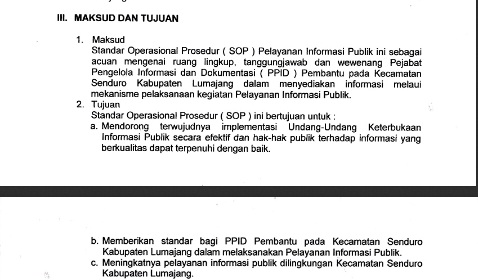 https://ppid.lumajangkab.go.id/adminweb/dokumenhttps://ppid.lumajangkab.go.id/adminweb/dokumenhttps://ppid.lumajangkab.go.id/adminweb/dokumenhttps://ppid.lumajangkab.go.id/adminweb/dokumen3.Struktur Organisasi Beserta Profil Singkat Pejabat StrukturalPasal 11 huruf a angka 2 Perki SLIPKonten ini diwakili dengan informasi mengenai, struktur organisasi dan profil pejabatlink dan screen capturehttps://ppid.lumajangkab.go.id/adminweb/dokumenhttps://ppid.lumajangkab.go.id/adminweb/dokumenhttps://ppid.lumajangkab.go.id/adminweb/dokumen4.Informasi tentang gambaran masing-masing  Pasal 11 huruf a angka 2 Perki SLIPKonten ini diwakili dengan informasi  mengenai satuan kerja beserta uraian tugas dan fungsi dan unit pelayanan teknis dibawahnyalink dan screen capturehttps://ppid.lumajangkab.go.id/adminweb/dokumen https://ppid.lumajangkab.go.id/adminweb/dokumen https://ppid.lumajangkab.go.id/adminweb/dokumen 5.Informasi tentang peraturan,  keputusan, dan/atau kebijakan yang dikeluarkan oleh Badan Publik  Pasal 11 huruf f Perki SLIPInformasi ini diwakili oleh : 1) daftar peraturan perundang-undangan dan keputusan yang berdampak pada masyarakat yang dikeluarkan oleh badan publik; 2) Salinan peraturan perundang-undangan dan keputusan yang berdampak kepada masyarakat yang dikeluarkan oleh badan publik. Baik yang masih berupa rancangan dan/atau yang telah disahkan.ink dan screen capturehttps://ppid.lumajangkab.go.id/adminweb/dokumenhttps://ppid.lumajangkab.go.id/adminweb/dokumenhttps://ppid.lumajangkab.go.id/adminweb/dokumenINFORMASI MENGENAI KEGIATAN DAN KINERJA  BADAN PUBLIK6.Ringkasan Informasi tentang Program dan/atau kegiatan yang sedang dijalankan dalam lingkup badan publik   Pasal 11 huruf b Perki SLIP (tidak termasuk angka 7, 8 dan 9)Konten tersebut dapat diwakili oleh : ringkasan table yang memuat : 1). Nama program dan kegiatan ; 2). Penanggung jawab; 3). Kontak; 4). Besaran anggaran yang bersumber dari ringkasan DIPA dan atau RKA-KLlink dan screen capturelink dan Screen capturelink dan Screen capturelink dan Screen capture7.Ringkasan informasi tentang Kinerja dalam lingkup badan publikPasal 11 huruf c Perki SLIP KIPInformasi ini diwakili oleh dengan table berupa rencana kinerja tahunan (RKT) dan capaiannya pada tahun lalu dan RKT pada tahun berjalan.link dan screen capturelink dan Screen capturelink dan Screen capturelink dan Screen capture8.Ringkasan laporan akses Informasi publikPasal 11 huruf e Perki SLIPKonten tersebut dapat diwakili oleh ringkasan laporan akses informasi publik yang memuat: a) jumlah permohonan informasi publik yang diterima; b) Waktu yang diperlukan dalam memenuhi setiap permohonan informasi publik; c) Jumlah permohonan informasi publik yang dikabulkan baik sebagian/ seluruhnya dan permohonan informasi publik yang ditolak; d) Alasan penolakan permohonan informasi publik. link dan screen capturelink dan Screen capturelink dan Screen capturelink dan Screen captureINFORMASI MENGENAI LAPORAN KEUANGAN9.Informasi rencana dan laporan realisasi anggaran  Pasal 11 huruf d Perki SLIPKonten ini diwakili oleh informasi mengenai rencana kerja anggaran dan realisasi yang dapat bersumber dari RKA-KL dan laporan realisasi anggaranlink dan screen capturelink dan Screen capturelink dan Screen capturelink dan Screen capture10.Informasi NeracaPasal 11 huruf d Perki SLIPKonten ini diperoleh dari laporan neraca tahunan badan publik.link dan screen capturelink dan Screen capturelink dan Screen capturelink dan Screen capture11.Informasi Laporan Arus kas dan catatan atas laporan keuanganPasal 11 huruf d UU KIPKonten ini diperoleh dari laporan arus kas tahunan badan publiklink dan screen capturelink dan Screen capturelink dan Screen capturelink dan Screen capture12.Informasi daftar investasi dan asset (administrasi barang milik negara)Pasal 11 huruf d Perki SLIPKonten ini diwakili oleh tabel yang berisi daftar investasi dan asset beserta nominal masing-masing pada tahun lalulink dan screen capturelink dan Screen capturelink dan Screen capturelink dan Screen captureINFORMASI LAIN YANG DIATUR DALAM PERATURAN PERUNDANG-UNDANGAN13.Pengadaan barang dan jasa Pasal 11 huruf I Perki SLIPKonten ini berisi informasi mengenai rencana pengadaan barang dan jasa serta realisasi sesuai dengan ketentuan peraturan perundang-undangan yang mengatur mengenai pengadaan barang dan jasalink dan screen capturelink dn Screen capturelink dn Screen capturelink dn Screen capture14.Informasi tentang hak dan tata cara memperoleh informasi publik, serta tata cara pengajuan keberatan serta proses penyelesaian sengketa informasi publik berikut pihak-pihak yang bertanggungjawab yang dapat dihubungiPasal 11 huruf g Perki SLIPInformasi ini dapat berupa gambar diagram alur layanan informasi publik berdasar ketentuan UU KIPlink dan screen capturehttps://ppid.lumajangkab.go.id/adminweb/dokumenhttps://ppid.lumajangkab.go.id/adminweb/dokumenhttps://ppid.lumajangkab.go.id/adminweb/dokumenTotal nilaiNO.KONTEN LINK DAN SCREEN CAPTURENILAI15SK Pembentukan PPID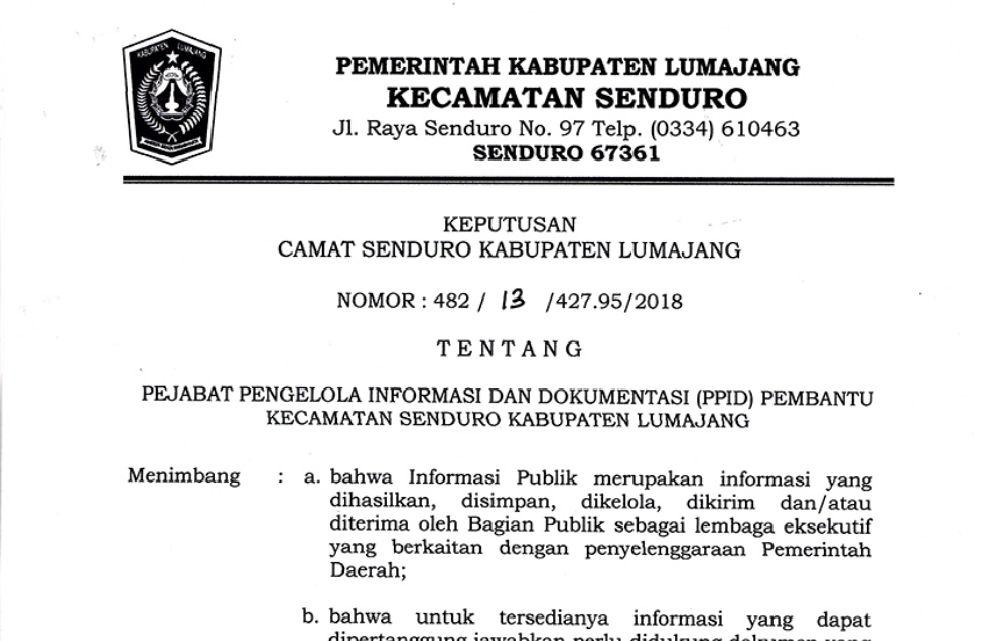 https://ppid.lumajangkab.go.id/adminweb/dokumen16Informasi Mengenai Struktur PPIDhttps://ppid.lumajangkab.go.id/adminweb/dokumen17SOP Layanan Informasi Publikhttps://ppid.lumajangkab.go.id/adminweb/dokumenNoInformasi (berisi informasi tertentu yang akan dikecualikan)Dasar Hukum Pengecualian InformasiKonsekuensi/Pertimbangan Bagi Publik (berisi uraian konsekuensi/pertimbangannya)Konsekuensi/Pertimbangan Bagi Publik (berisi uraian konsekuensi/pertimbangannya)Jangka Waktu (disebutkan jangka waktunya)NoInformasi (berisi informasi tertentu yang akan dikecualikan)Dasar Hukum Pengecualian InformasiDibukaDitutupJangka Waktu (disebutkan jangka waktunya)123456Bidang KecamatanBidang KecamatanBidang KecamatanBidang KecamatanBidang KecamatanBidang Kecamatan1.Sistem Keamanan /kode akses/ pasword SIAKUU No, 11 Tahun 2008 tentang Informasi dan Transaksi Elektronik, Pasal 26-	Dapat menimbulkan tindakan 	kriminal (Pengeruskan dan 	Pencurian Data)-	Melindungi/mengamankan 	hak akses perangkat -	Melindungi/mengamankan 	data pribadi seseorangSelama masih digunakan/berlaku2.Sistem Kemanan/ Kode Akses/ Pasword SIMAK UU No, 11 Tahun 2008 tentang Informasi dan Transaksi Elektronik, Pasal 26-	Dapat menimbulkan tindakan 	kriminal (Pengeruskan dan 	Pencurian Data)-	Melindungi/mengamankan 	hak akses perangkat -	Melindungi/mengamankan 	data pribadi seseorangSelama masih digunakan/berlaku3.Sistem Keamanan/ Kode Akses Aplikasi RKAUU No, 11 Tahun 2008 tentang Informasi dan Transaksi Elektronik, Pasal 32-	Dapat menimbulkan tindakan 	kriminal (Pengeruskan dan 	Pencurian Data)-	Melindungi dan 	mengamankan hak akses, 	perangkat serta dataSelama masih digunakan/berlaku4.Sistem Keamanan/ Kode Akses Aplikasi E-SIMBADA UU No, 11 Tahun 2008 tentang Informasi dan Transaksi Elektronik, Pasal 32-	Dapat menimbulkan tindakan 	kriminal (Pengeruskan dan 	Pencurian Data)-	Melindungi dan 	mengamankan hak akses, 	perangkat serta dataSelama masih digunakan/berlaku5.Sistem Keamanan/ Kode Akses Aplikasi MusrenbangUU No, 11 Tahun 2008 tentang Informasi dan Transaksi Elektronik, Pasal 32-	Dapat menimbulkan tindakan 	kriminal (Pengeruskan dan 	Pencurian Data)-	Melindungi dan 	mengamankan hak akses, 	perangkat serta dataSelama masih digunakan/berlaku6.Sistem Keamanan/ Kode Akses Aplikasi E- FinanceUU No, 11 Tahun 2008 tentang Informasi dan Transaksi Elektronik, Pasal 32-	Dapat menimbulkan tindakan 	kriminal (Pengeruskan dan 	Pencurian Data)-	Melindungi dan 	mengamankan hak akses, 	perangkat serta dataSelama masih digunakan/berlaku7.Sistem Keamanan/ Kode Akses Aplikasi SMEP (Laporan Pembangunan)UU No, 11 Tahun 2008 tentang Informasi dan Transaksi Elektronik, Pasal 32-	Dapat menimbulkan tindakan 	kriminal (Pengeruskan dan 	Pencurian Data)-	Melindungi dan 	mengamankan hak akses, 	perangkat serta dataSelama masih digunakan/berlaku1.Informasi pembagian Kartu KisData dan junlah Kartu KIS per Desa1.Syarat Perijinan (IMB) Dibawah 100 M2Tersedia2.Syarat Perijinan UMKM modal dibawah Rp. 50.000.000,-Tersedia3.Pelayanan Pencetakan Kartu Keluarga	, Pengambilan KTP, Surat Pindah/Datang, Rekomendasi KewarisanTersedia4.Kegiatan Lomba UKS tingkat KecamatanTersedia1.Informasi jadwal dan kegiatan pada papan nama pengumuman-	Dokumentasi Kegiatan Camat-	Jadwal Senam Kesegaran Jasmani (SKJ)-	Pengumuman Hari Libur Nasional2.Informasi tentang Pejabat/Kasi yang membidangi masing-masing KegiatanProfil Pejabat (Identitas Lengkap)3.Program dan Kegiatan Musrenbang Kecamatan dan Desa-	Jadwal Pelaksanaan Musrenbang Kecamatan dan 	Musrenbang Desa-	Sasaran Undangan Peserta Musrenbang Desa/Kelurahan4.Program dan Kegiatan dari Dinas Instansi Vertikal Rehap Rumah Tidak Layak Huni (RTLH) dari Dinas Perumahan dan Kawasan Permukiman Daerah-	Jumlah Penerima Manfaat masing-masing Desa-	Asal sumber dana dan Partai pengusul5.Program dan Kegiatan Instansi terkait (Program Jalin Matra) dari Dinas Pemberdayaan Masyarakat dan Desa-	Informasi Kelompok Usaha-	PFK (Bantuan Usaha untuk KRTP)6.Pelatihan Pemberdayaan Masyarakat dari Dinas Instansi Vertikal (Dinas Tenaga Kerja dan Transmigrasi, Dinas Sosial)Pengiriman Peserta dari Desa yang ditunjuk atau diusulkan7.Informasi tentang Kelompok Masyarakat Petani (Poktan, Gapoktan, KTNA dan HIPPA)-	Informasi Musim Tanam-	Jumlah Poktan, Gapoktan, Pengurus HIPPA Tunggal dan 	HIPPA gabungan-	Informasi Pengeringan Sungai8.Informasi Lembaga Keuangan/Ekonomi di Desa dan KecamatanKopwan, UPK DAPM (Eks PNPM)9.Jadwal jemput bola pengurusan akta kelahiranTugas dan Fungsi Dispenduk10.Penyampain Undangan E-KTP ke Desa-desaTugas dan Fungsi Dispenduk11.Informasi tentang bantuan santunan kematian bagi warga miskinData dan Jumlah Santuanan Kematian bagi warga Miskin pengajuan dari masing-masing Desa12.Informasi Pembagian Honor Guru NgajiMinimal Memiliki santri lebih dari 20 santri13.Informasi Isbat NikahSyarat isbat Nikah, status suami istri tidak tercatat dalam dokumen kantor urusan agama(nikah sirih), surat keterangan tidak mampu dan surat pengantar dari kantor urusan agama14.Informasi Khitan Masal di Kabupaten Lumajangdata jumlah Khitan Masal Kec. Rowokangkung ditentukan dari Kabupaten 15.Informasi bantuan anak yatim dan bantuan kepada anak panti asuhanDana bantuan anak yatim di ambilkan dari dana BAZ dan dana bantuan anak panti asuhan dari Pemerintah Kabupaten